Open call – NetZeroCities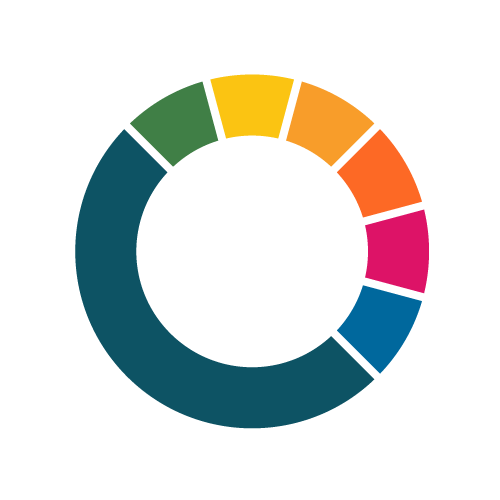 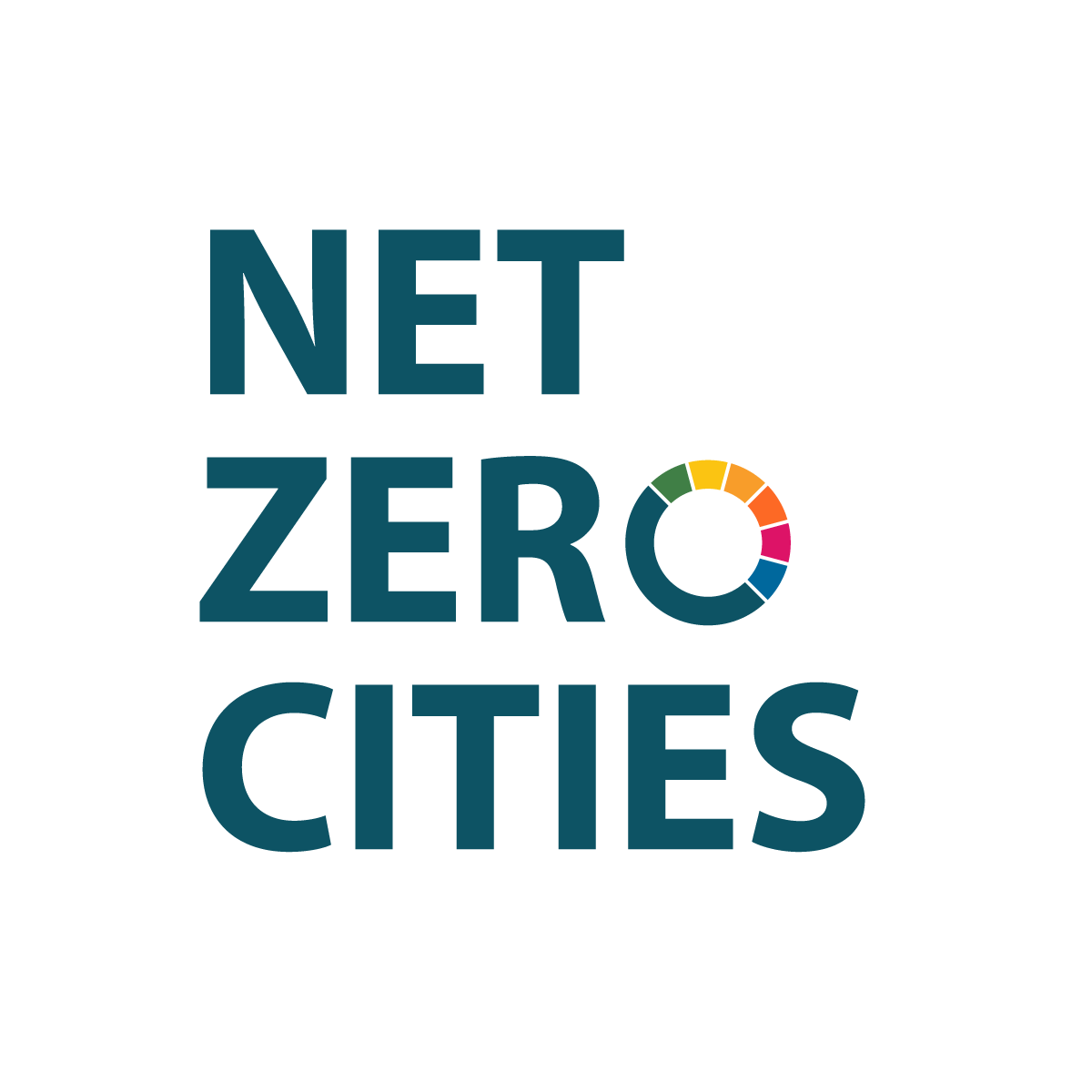 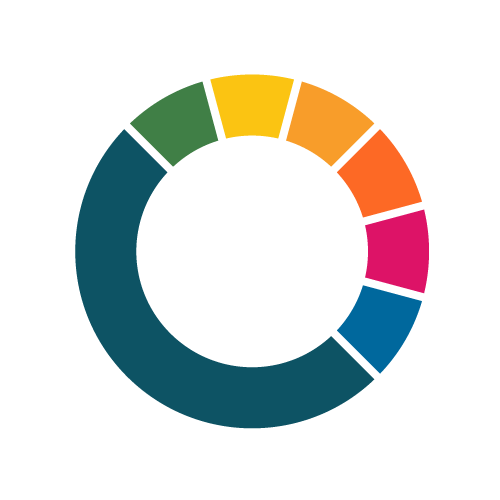 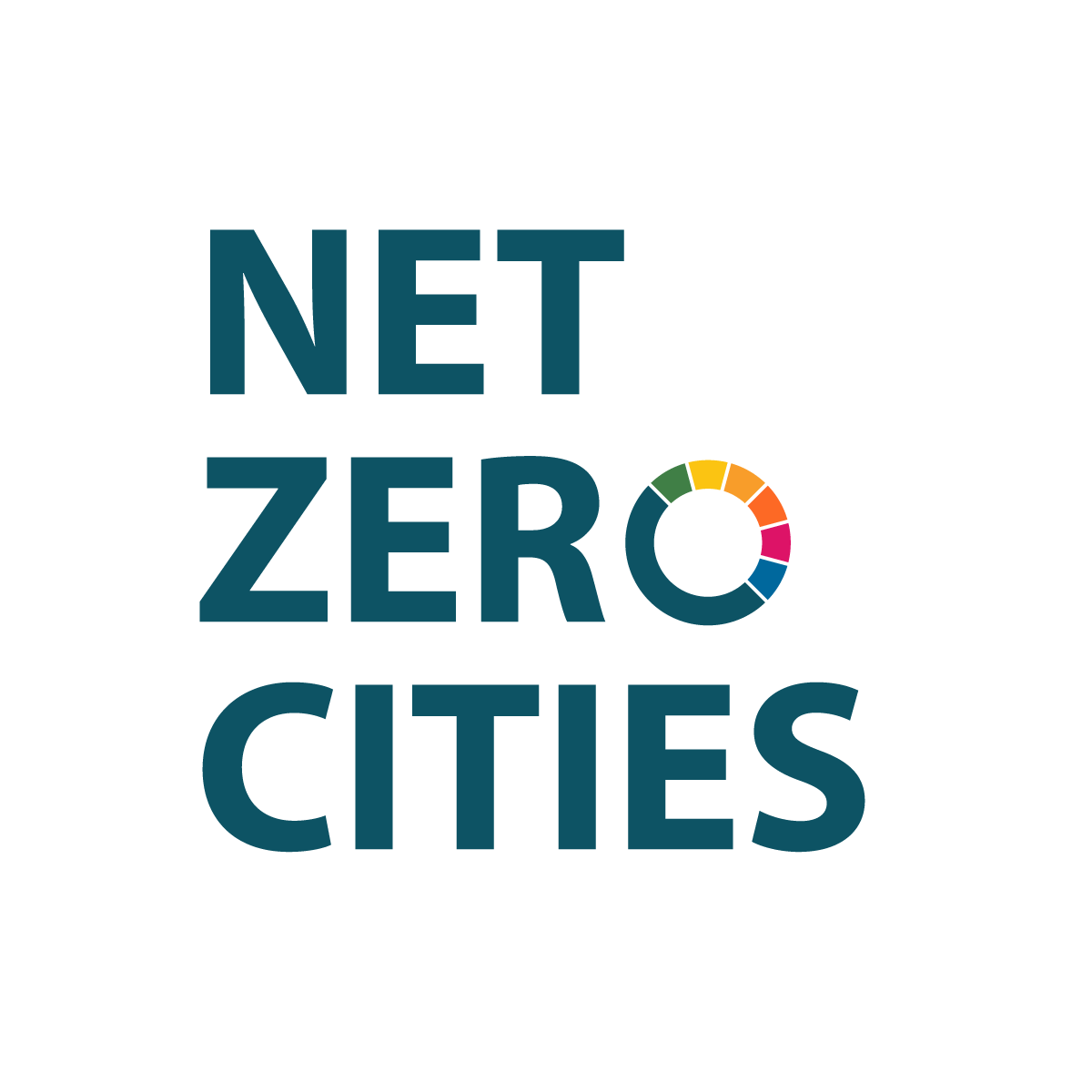 Pilot Cities ProgrammeCall Form TemplateThis document covers applications for funding under Horizon 2020, Grant Agreement number: 101036519 — NetZeroCities — H2020-LC-GD-2020 / H2020-LC-GD-2020-2.Call Opens: 5 September 2022Deadline: 4 November 2022, 23.59 CETCall ID: NZC-H2020-202209Publication Date: 5 September 2022netzerocities.euPilot City application detailsAll character limitations INCLUDE spaces in the total count!!!Please make sure to respect that count for each relevant section.City/District Name(s)
Only one application may be submitted by an eligible city /district (and in the case of multi-city applications, each city/district may appear in only one application). There shall be no territorial authority double-funding; therefore, a higher level of administration should not appear in a separate application to that of a constituent, lower-level administration (e.g. district).Lead applicant
The application must be led by the city administration; in case of a district submission, it must be led by an authorised (city) administration from within the specified district.City department (or equivalent) engagement
Please list participating city departments (or equivalent) committed to and relevant for the implementation of pilot activities.Consortium members and roles
The consortium must contain at least two partnering organisations, one of which must be the city/ city administration within the specified district, and any others must be separate independent legal entity/ies. Please identify consortium members and their role(s). Note: due diligence will be undertaken post-selection to establish legal entities, as/where required.Multi-city applicationIf you are applying as a group of cities, with a lead city, please provide a brief rationale for to understand why these specific cities will be working together.Stakeholders
Please list engaged/to be engaged stakeholders for the implementation of your proposed pilot activities.
Letter of supportPlease secure and upload a letter of support from the city mayor (or equivalent) and/or any city official mandated to sign on the city/mayor/city council’s behalf, for the NZC Pilot City Programme. In the case of a multi-city application, please provide a letter of support for each participating city/district.Grant allocation request €0.5m €1m €1.5mNB: Grant allocation balance: the maximum allocation of the total grant request per partner is two-thirds of the total grant requested.Pilot City overview and alignmentPilot City SummaryAlignment to NZC Pilot Cities Programme eligible activitiesEU dimension and complementary activitiesEU, national, regional policy alignmentTransferabilityCurrent/past pilot-complementary activitiesMandate to Act (35/115pts)Net-zero carbon emissions ambition (5pts)Pilot mandate to act (15pts)Understanding the problem(s) (10pts)Orienting to systemic solution(s) (5pts)Capacity to Act (35/115pts)Collaboration and engagement (10pts)Cross-cutting considerations (5pts)Capacity and capability (10pts)Soundness of work plan (10pts)Impact (45/115pts)Pilot activities’ (learning / reflexive) governance (10pts)Pilot activities’ direct impact (10pts)Pilot activities’ direct impact, scalability, and replication/transferability (15pts)Pilot activities’ indirect impact (10pts)DeclarationsAlignment to NZC Pilot Cities Programme eligible activitiesDeclaration of pilot activities’ alignment to the Pilot Cities Programme Call’s eligible activities Yes NoCity Learning ProgrammeDeclaration of participation in the City Learning Programme (Twin cities) Yes NoOther EU funded programmes / callsI hereby declare that funding requested through this NZC Pilot Cities programme application does not result in the double-funding of existing, EU funded activities. Yes No
(Optional) Please identify any other EU funded programmes/Calls you either have or intend to apply to in the area of the outlined pilot activities as stated here (similar proposal). Please specify any overlaps and complementarities – these may become important in the definition and finalisation of any future grant agreement.City/District nameWhere applicable, please identify your direct, higher-level authority/ies (for example: if you are a district, the city authority and/or metropolitan or regional authority).Please note this question refers directly to Eligibility Criterion #1 in the Call Guidelines.CountryNumber of inhabitantsLink to supporting national, regional, or European official documentation / database available (for online checking umber of inhabitants. For example: OECD, Eurostat, national census.)Lead city/district applicantLead contact (i.e. grant applicant lead)City departments (or equivalent)Relevance of participationConsortium organisation nameOrganisation typeLocation (city & country)Role in pilot activitiesLead contact (i.e. grant applicant lead)Multi-city application rationaleStakeholderRelevance of participation, and intended role in pilot activitiesPlease briefly outline the issues you aim to address, and how. This will be used publicly to profile and describe the submissions received under this Call. Text (2500 char)Please identify where your pilot activities align and link to the NZC Pilot Cities Programme’s eligible activities and provide a brief description of the alignment and links.Please identify where your pilot activities align and link to the NZC Pilot Cities Programme’s eligible activities and provide a brief description of the alignment and links.Pioneering activities to support climate-neutrality, including the deployment of innovative (new or improved) technology, product, process, service, solution, policy, or governance model at city level, explored in a cross-sectoral and systemic manner. Yes NoPlease briefly describe the alignment of proposed pilot activities (2500 char):Please briefly describe the alignment of proposed pilot activities (2500 char):Systemic, science-based innovative initiatives that strengthen cities’ use of scientific research and ensure translation of research results into policy actions, to accelerate climate neutrality in the sectors/domains of water, food, energy, industry, housing and deep building retrofitting, transport, and mobility through the levers of green technology (i.e. digitalisation), behavioural/lifestyle change, social innovation, culture, policy and regulation, finance, and new business models (e.g., circular economy). These innovations shall account for co-benefits (e.g., health promotion) and the "Do No Significant Harm” (DNSH) principle. Yes NoPlease briefly describe the alignment of proposed pilot activities (2500 char):Please briefly describe the alignment of proposed pilot activities (2500 char):Activities to support climate-neutrality to establish new knowledge and build capacity and capabilities of city government and associated local actors through training, workshops, and other forms of learning. Yes NoPlease briefly describe the alignment of proposed pilot activities (2500 char):Please briefly describe the alignment of proposed pilot activities (2500 char):Activities aiming to build more collaborative communities, to advance new governance models at city level, and to engage citizens (including vulnerable/marginalised groups) and enable them to act on climate change in a systemic and cross-sectoral manner Yes NoPlease briefly describe the alignment of proposed pilot activities (2500 char):Please briefly describe the alignment of proposed pilot activities (2500 char):Please briefly outline how the pilot activities connect, align with, and are complementary to, ambitious EU, national and/or regional policy and strategy; such as the EGD, the Climate Pact, the New European Bauhaus and the Horizon Europe climate-neutral cities Mission.(2500 chars) Please describe the potential relevance and transferability of your pilot activities beyond your own city’s context (i.e. to other cities in Europe). Please note this information will not be assessed however it will be used in the matchmaking process for the City Learning Programme.(2500 chars)Please provide a brief overview and review of current/past activities related to the pilot activities proposal (including R&I actions and outcomes), including learnings and insights drawn from these experiences. In the event that no activities have been undertaken to date, please specify this.(5000 chars)Formalised net-zero carbon emissions ambition Please outline your city’s demonstrated commitment to net-zero ambition. Please describe how this has been formalised and any associated target date.(2500chars)OPTIONAL UPLOAD OF SUPPORTING DOCUMENT(S) AVAILABLEOPTIONAL UPLOAD OF SUPPORTING DOCUMENT(S) AVAILABLEOverarching vision for carbon neutralityPlease describe how the pilot activities connect to the city's overarching vision for carbon neutrality, and related strategies, operational plans, and other activities. (You may refer to published, online documentation via link(s) accordingly)(2500 char)Political support and endorsement Please describe how the ambition is politically supported and endorsed, including the nature and strength of the support. (You may refer to published, online documentation via link(s) accordingly)(2500 char)Connection to city budgeting and financingPlease outline how the pilot activities connect to city budgeting and financing. (5000 char)Complementary city programmingPlease outline how the pilot activities connect to complementary city programming activities, i.e. the multi-annual financial perspective for the city, linked with an investment plan.(5000 char)Pilot activities: emissions domain(s)Please identify the relevant emissions domains from the pick list Pilot activities: emissions domain(s)Please identify the relevant emissions domains from the pick list Pilot activities: emissions domain(s)Please identify the relevant emissions domains from the pick list   Consumption of electricity generated for buildings, facilities, and infrastructure   Industrial process emissions  Industrial process emissions  Consumption of non-electricity energy for thermal uses in buildings and facilities (e.g., heating, cooking, etc.)  Multi-sector waste management and disposal  Multi-sector waste management and disposal  All vehicles and transport (mobile energy)  Land use (including agriculture, forestry, and other land uses)  Land use (including agriculture, forestry, and other land uses)Pilot activities: emissions domain(s) in relation to city's carbon neutralityPlease outline the emissions domains the pilot activities will focus on, and the importance of this/these to the city's carbon neutrality ambition, and how these emissions are currently being calculated or measured, if applicablePilot activities: emissions domain(s) in relation to city's carbon neutralityPlease outline the emissions domains the pilot activities will focus on, and the importance of this/these to the city's carbon neutrality ambition, and how these emissions are currently being calculated or measured, if applicable(5000 char)High-level assessment of progress in decarbonisationPlease provide a high-level assessment of where the city is on the journey to decarbonisation in this/these emissions domain(s).High-level assessment of progress in decarbonisationPlease provide a high-level assessment of where the city is on the journey to decarbonisation in this/these emissions domain(s).(2500 char)Barriers and challenges to be addressed via pilot activitiesPlease describe what barriers /challenges you have identified to be addressed via the pilot activities, in the concerned emissions domain(s).Barriers and challenges to be addressed via pilot activitiesPlease describe what barriers /challenges you have identified to be addressed via the pilot activities, in the concerned emissions domain(s).(5000 char)Pilot activities: Levers of/for changePlease identify the relevant levers of/for change from the pick list, and/or add new as required (“Other – please specify” - i.e. not covered by the provided list).Pilot activities: Levers of/for changePlease identify the relevant levers of/for change from the pick list, and/or add new as required (“Other – please specify” - i.e. not covered by the provided list).Pilot activities: Levers of/for changePlease identify the relevant levers of/for change from the pick list, and/or add new as required (“Other – please specify” - i.e. not covered by the provided list).  Technology/infrastructure  Governance and policy  Governance and policy  Social innovation  Democracy/participation  Democracy/participation  Finance & funding  Learning and capabilities  Learning and capabilitiesPilot activities: Levers of/for change and important for carbon neutrality ambitionPlease outline the potential levers (of/for change) the pilot activities will focus on and the importance of these to the city's carbon neutrality ambition.Pilot activities: Levers of/for change and important for carbon neutrality ambitionPlease outline the potential levers (of/for change) the pilot activities will focus on and the importance of these to the city's carbon neutrality ambition.(2500 char)Anticipated interaction of, and entry points for, identified leaver(s)Please describe how the identified lever(s) (of/for change) is/are anticipated to interact, and the entry point(s) the pilot activities will target.Anticipated interaction of, and entry points for, identified leaver(s)Please describe how the identified lever(s) (of/for change) is/are anticipated to interact, and the entry point(s) the pilot activities will target.(5000 char)Collaboration and engagement: Stakeholders Please outline stakeholders that you intend to work with (and how you have, or will, select them). Please include reasons why, their roles, timing, and how you are going to work with them.(2500 char)Collaboration and engagement: Citizen engagement Is engagement with citizens necessary and relevant to your pilot activities. If it is, please describe how citizens will be engaged with during the pilot activities, and how the design of these activities will foster a collective narrative and purpose and ensure climate actions are understood broadly among involved actors. If it is not, please explain why.(2500 char)Cross-cutting considerationsWhat do you consider to be important cross-cutting considerations for your pilot activities, and how do you plan to cater to and evaluate these? How will you ensure pilot activities align with the Do No Significant Harm (DNSH) principle?Cross-cutting themes may relate to aspects such as diversity, inclusion, gender dimension, accessibility, and a just inclusive transition. (2500 char)Capacity and capability: coordination and managementPlease outline how the city intends to coordinate and manage the programme, including relevant resource / deployment plans across the city administration, and, where relevant, specific roles, profiles, and expertise.(5000 char)Capacity and capability: Learning assessment plan What approach will the city take to assess capability and capacity needs to deliver the pilot activities and more broadly to support and capitalise on learning and development for city / systems transformation.(2500 char)Work planPlease outline the work packages and their key deliverables (i.e. outputs/results), and the associated activities to achieve those deliverables (i.e. a planning logic of: Work package -> Deliverable/s -> Activity/ies)TABLEFinancial plan for implementing the pilot (in budget and over the two-year grant timeframe):Please outline how you will ensure the implementation of the pilot activities in budget and to the two-year grant timeframe. This refers to ensuring the financial viability of the activities, and a plan for monitoring and adjusting implementation over the course of the grant period.If/where the pilot activities described constitute a part or parts of a larger city project/intervention, please outline how will you finance the activities that are beyond the scope of those included in this proposal, upon which the latter are dependent.(5000 char)Budget and resource allocationEXCEL TEMPLATEPlease refer to the budget template accessible from the Grant management System.Please refer to the budget template accessible from the Grant management System.Pilot activities' (learning / reflexive) governance modelPlease describe the governance model for the pilot activities, including who is expected to participate and how, and how the model will ensure accountability, transparency, and diversity of participants.(5000 char)Pilot activities' (learning / reflexive) governance: learning, feedback, developmentPlease outline how the proposed governance model includes feedback and iterative learning processes (i.e. Sensemaking), to inform the development of the pilot activities and their intended implementation and impact.(5000 char)Please provide a summary of interventions, outcomes, and proposed indicators for the outcomes (including impact) of the pilot activities, and explain how you intend to monitor these.Impact Framework table (system)InterventionOutcome/impactOutcome/impactLonger-term impact and ssocaited co-benefitsLonger-term impact and ssocaited co-benefitsProposed indicatorHow the indicator will be measuredProposed target (lifetime of pilot activities)InterventionIndicate early outcome(s)(1-2 years)Indicate later outcome(s)(3-4 years)Long-term ImpactsCo-benefits, where applicablePilot activities' direct impact: reducing emissionsHow is the pilot going to reduce the city's emissions? What is the intended impact and emissions decrease profile, over the duration of the pilot activities, and as a proportion of the city's overall emissions profile?(2500 char)Pilot activities and impact scalabilityHow can the pilot activities be scaled? And what is the potential impact (upon emissions), at scale and over time? (2500 char)Pilot activities and impact: learning for transferability and/or replicationHow do you intend to approach both capturing and disseminating learning with a view to supporting transferability and/or replication across EU cities?(2500 char)Pilot activities indirect impact: change in the cityWhat do you think the pilot activities will change in your city beyond their direct scope, in your pathway to decarbonisation?(5000 char)Pilot activities: implementation risks, impact, and outcomesPlease outline a risk assessment for the pilot activities, which covers both implementation risks, and risks related to impact and outcomes:Risk nameRisk descriptionRisk typeProbabilityPotential impactControl over riskRisk horizon (term)Mitigation strategyRisk scoreText entryText entryExternal (technological, business)StrategicOperationalLegalFinancialGovernance & ManagementOtherLow / Very low / Medium / High / Very high(1 to 5)Low / Very low / Medium / High / Very high(1 to 5)LowMedium HighShort-Medium-Long-Text entryProbability x Impact (1 – 25)EU funded programmes/calls – overlaps and complementarities